                  EUROPEAN CHAMPIONSHIP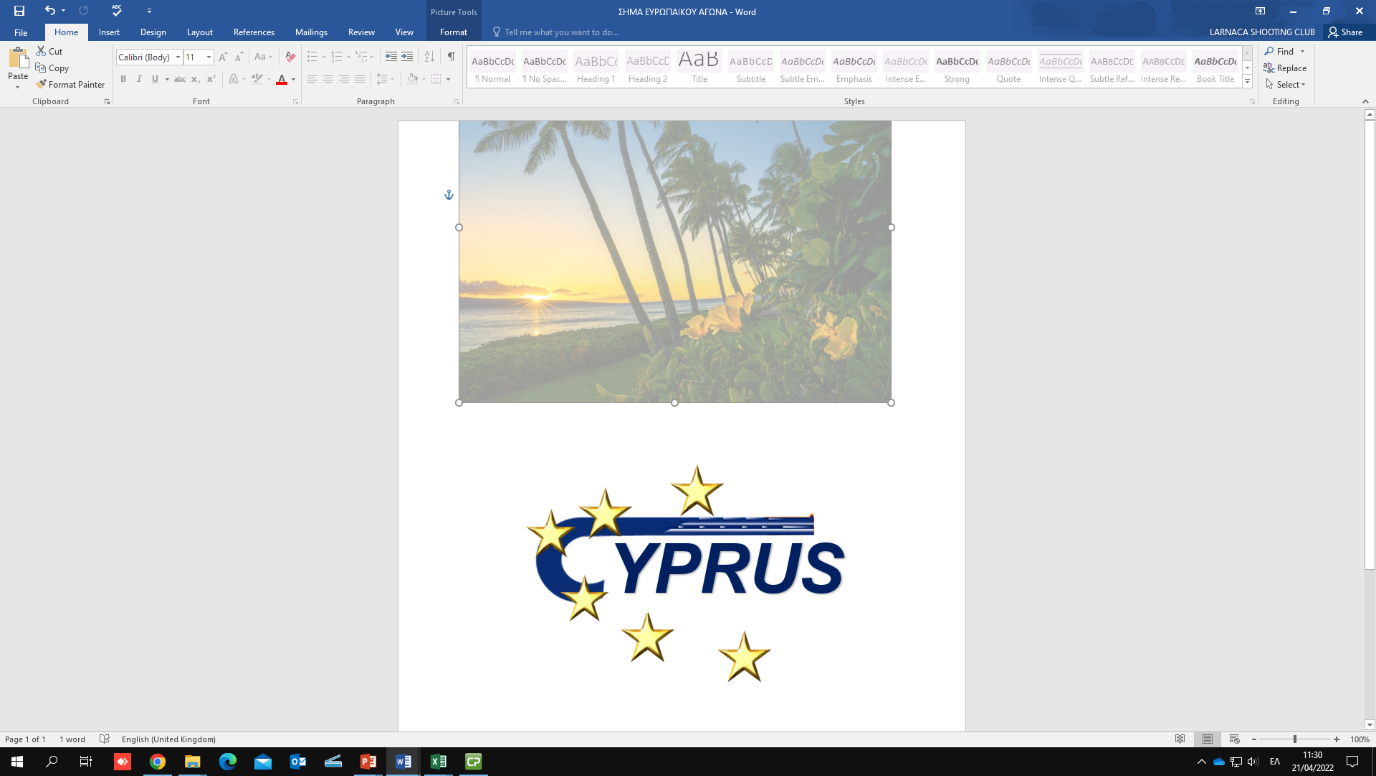 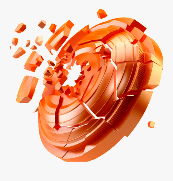 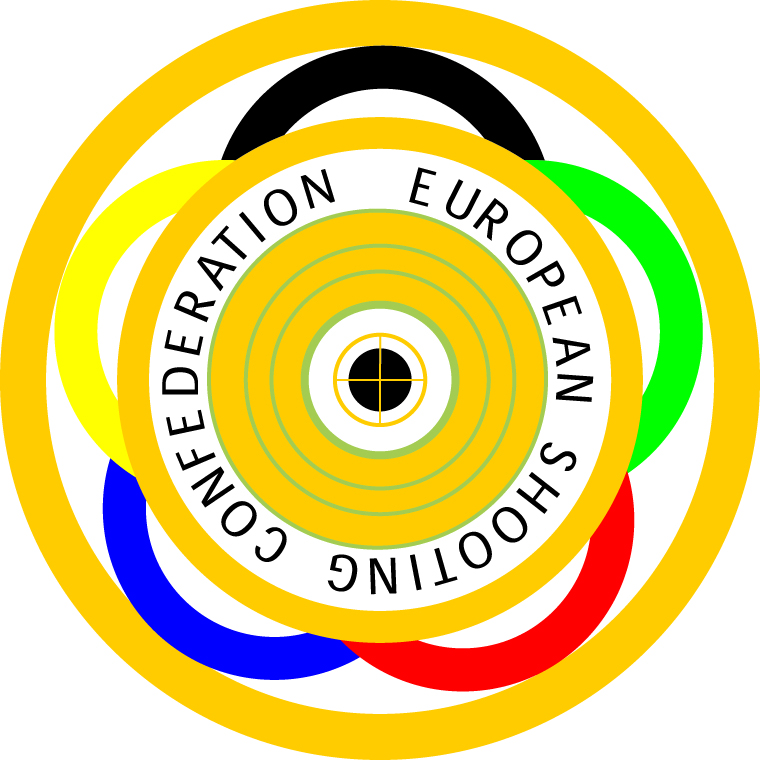 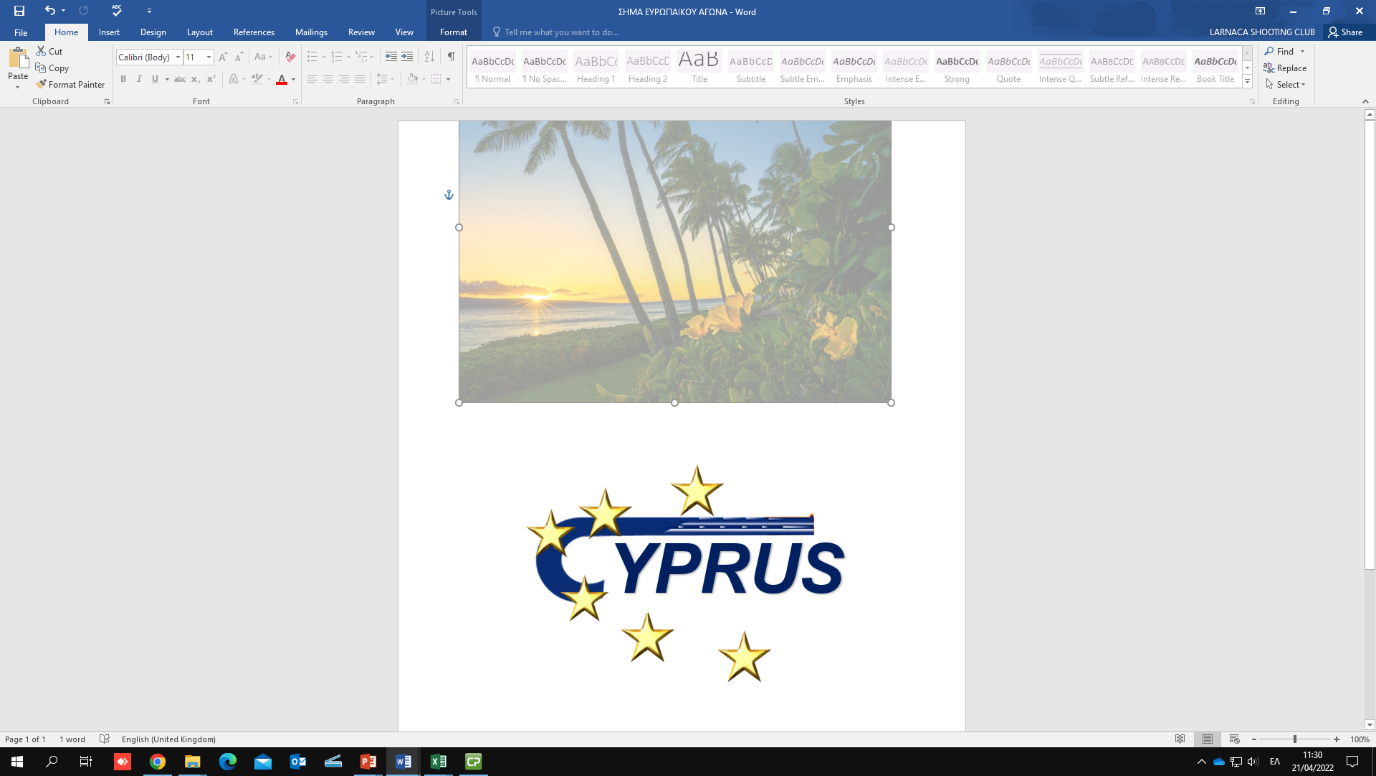 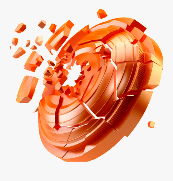                         LARNACA, CYPRUS	                      24th August - 12th September 2022                         ShotgunPlease email to: stavrou@cssf-shooting.org Please email to: stavrou@cssf-shooting.org Please email to: stavrou@cssf-shooting.org Please email to: stavrou@cssf-shooting.org Please email to: stavrou@cssf-shooting.org Please email to: stavrou@cssf-shooting.org Please email to: stavrou@cssf-shooting.org Please email to: stavrou@cssf-shooting.org Please email to: stavrou@cssf-shooting.org Please email to: stavrou@cssf-shooting.org FIREARM AND AMMUNITION FORMFIREARM AND AMMUNITION FORMFIREARM AND AMMUNITION FORMFIREARM AND AMMUNITION FORMPlease return byPlease return byPlease fill out, sign this form and send it to the Organizing Committee.Please use one form for each athlete.Please fill out, sign this form and send it to the Organizing Committee.Please use one form for each athlete.Please fill out, sign this form and send it to the Organizing Committee.Please use one form for each athlete.Please fill out, sign this form and send it to the Organizing Committee.Please use one form for each athlete.24 JUN 202224 JUN 2022Cyprus Shooting Sport Federation21, Amfipoleos str. – 2025 Nicosia – CyprusPhone: +357-22-449822Fax:     +357-22-449819E-mail: stavrou@cssf-shooting.orgCyprus Shooting Sport Federation21, Amfipoleos str. – 2025 Nicosia – CyprusPhone: +357-22-449822Fax:     +357-22-449819E-mail: stavrou@cssf-shooting.orgCyprus Shooting Sport Federation21, Amfipoleos str. – 2025 Nicosia – CyprusPhone: +357-22-449822Fax:     +357-22-449819E-mail: stavrou@cssf-shooting.orgCyprus Shooting Sport Federation21, Amfipoleos str. – 2025 Nicosia – CyprusPhone: +357-22-449822Fax:     +357-22-449819E-mail: stavrou@cssf-shooting.orginformationinformationinformationinformationinformationinformationinformationinformationinformationinformationfamily namefirst namefirst namefirst namefirst namefirst namecountrynationalitynationalitynationalitynationalitynationalitydate of birthplace of birthplace of birthplace of birthplace of birthplace of birthresidential addresspassport numberplace of issueplace of issuedate ofexpiryfor European Certificate holders’for European Certificate holders’for European Certificate holders’EFP numberdate and place of issuedate of expiryfirearmsfirearmsfirearmsfirearmsmanufacturermodelserial numbergauge / caliberSpare partsmanufacturerquantitybarrelsstockstrigger mechanismammunitionammunitionammunitionmanufacturerquantitygauge / caliberNote: Note: Note: DateSignature of Athlete OR Legal RepresentativeSignature of Athlete OR Legal Representative